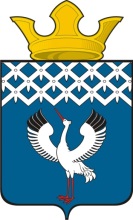 Российская ФедерацияСвердловская областьГлава муниципального образования Байкаловского сельского поселенияПОСТАНОВЛЕНИЕот 18.03.2016 г.   № 127-пс. БайкаловоО внесении изменений в Постановление Главы муниципального образования Байкаловского сельского поселения от 26.01.2016 года № 34-п «Об утверждении Положения «О резервном фонде Администрации муниципального образования Байкаловского сельского поселения»В соответствии с Федеральным законом РФ от 6 октября 2003 года № 131-ФЗ "Об общих принципах организации местного самоуправления в РФ", ст. 81 Бюджетного кодекса РФ, Уставом  Байкаловского сельского поселения,ПОСТАНОВЛЯЮ:1. Внести следующие изменения в Положение «О резервном фонде Администрации муниципального образования Байкаловского сельского поселения», утвержденное Постановлением главы муниципального образования Байкаловского сельского поселения от 26.01.2016 года № 34-п:1.1. Изложить п. 2.1 Положения в новой редакции:«2.1.  Резервный фонд Администрации муниципального образования Байкаловского сельского поселения создается с целью финансирования непредвиденных расходов, в том числе на:»1.2. Исключить п. 4.5 Положения.2. Настоящее Постановление разместить на сайте муниципального образования в сети «Интернет» - www.bsposelenie.ru.3. Контроль за исполнением настоящего Постановления оставляю за собой.И.о. Главы муниципального образования Байкаловского сельского поселения				       Д.В. Лыжин